MĚŘÍTKO MAPY – PŘÍKLADY☺ Který kontinent je na mapě? …………………………………………….☺Urči, jaké měřítko má mapa. Jeden cm zobrazený na této mapě    odpovídá  ve skutečnosti. ………………………………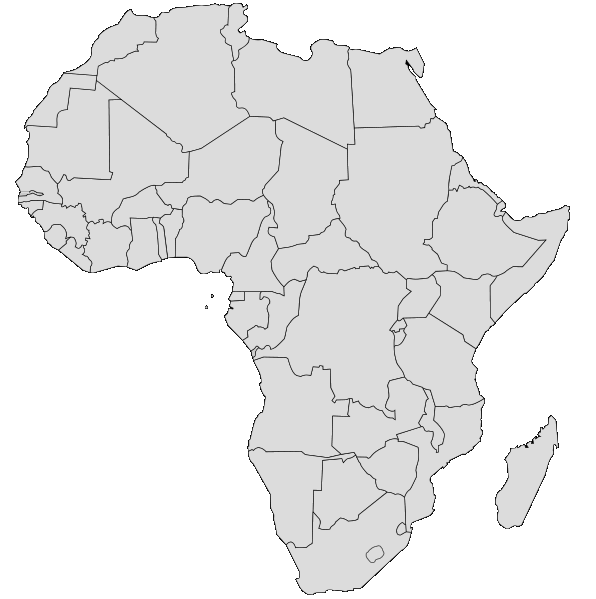                                                                                                        ☺Spočítej, jaká bude přímá vzdušná vzdálenost mezi následujícími městy.                                                                                                                             a) hlavním městem č. 1 …………… a hlavním městem č. 4 …..….……:                                                                                                                                   ………………………………………………………………………………                                                                                                                             b) hlavním městem č. 2 …………… a hlavním městem č. 5 …..….……:                                                                                                                                  ………………………………………………………………………………                                                                                                                             c) hlavním městem č. 3 …………… a hlavním městem č. 6 …..….……:                                                                                                                                  ……………………………………………………………………………...       Zdroj obrázku:Všechny uveřejněné odkazy [cit. 2010-08-15] dostupné pod licencí Public domain na WWW:Mapa – <http://commons.wikimedia.org/wiki/File:Blank_Map-Africa.svg> – upraveno 